Publicado en Vigo el 16/11/2017 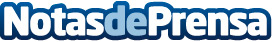 Roi Scroll nombra a Laura Vázquez Directora de Servicios al ClienteLa agencia independiente de marketing online Roi Scroll incorpora a Laura Vázquez como Directora de Servicios al Cliente Datos de contacto:Roi Scroll986 91 06 48Nota de prensa publicada en: https://www.notasdeprensa.es/roi-scroll-nombra-a-laura-vazquez-directora-de Categorias: Marketing Nombramientos http://www.notasdeprensa.es